www.oiltrans.suУниверсальная тара для использованных растительных масел.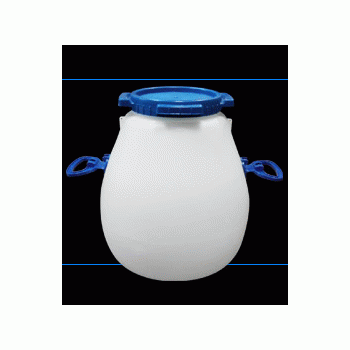 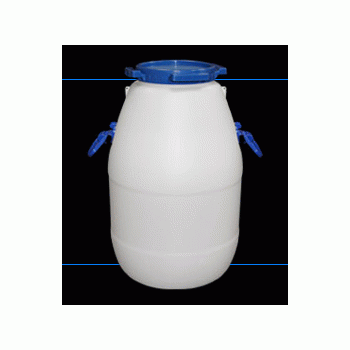 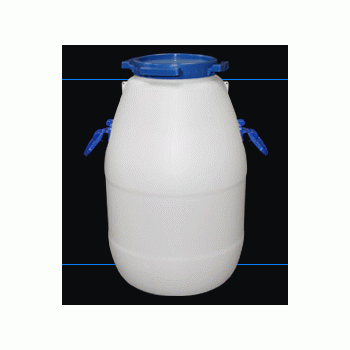 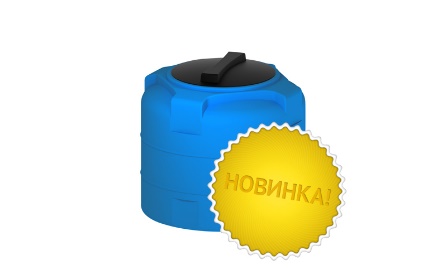 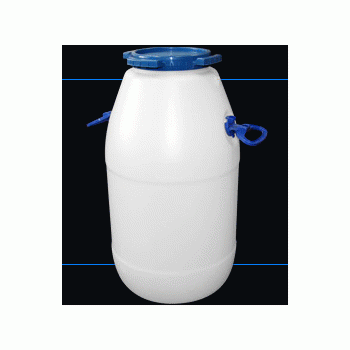 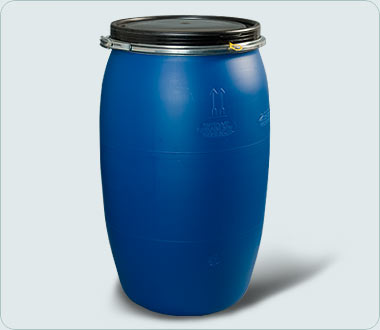 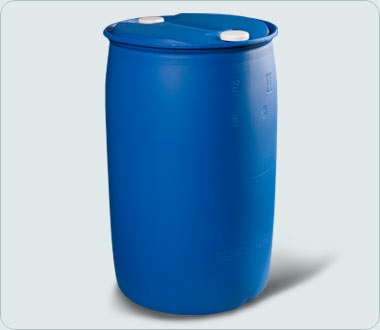 Начало формыКонец формыN/NНаименованиеРазмер (Высота х Ширина)Цена с НДС -18%1Бидон 31 л.413 х 3906002Бидон 41 л.510 х 3906503. Бидон 51 л.590 х 3907004.Бидон 61 л.690 х 3907505Емкость на 100 л.18006.Бочка пластиковая 127 л.16007.Бочка пластиковая 227 литров1970